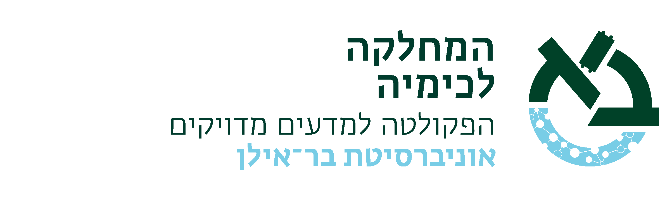 מודעת דרושים-מנהלת למעבדת ההוראה בכימיה אורגניתהמחלקה לכימיה באוניברסיטת בר אילן מחפשת מנהל/ת למעבדת הוראה בכימיה אורגנית (תואר ראשון-שנים ב' ו-ג')מדובר במשרת מילוי מקום בתקן לתקופה של בין 6-12 חודשים  בחצי משרהכישורים נדרשים: תואר שלישי בכימיה עם עדיפות לרקע בכימיה אורגנית, זמינות לתחילת עבודה מספטמבר 2021, כישורי הוראה.ניתן להפנות קורות חיים ולקבל פרטים נוספים אצל סגן ראש המחלקה, פרופ' ירדן טשיל, במייל  Jordan.Chill@biu.ac.il                                       מינהלת המחלקה